Territory Records (Records Disposal Schedule – Protection of records relevant to the Royal Commission into Natural Disaster Arrangements) Approval 2020 (No 1)Notifiable instrument NI2020—468made under theTerritory Records Act 2002, s 19A (Records disposal schedules—suspension)Name of InstrumentThis instrument is the Territory Records (Records Disposal Schedule – Protection of records relevant to the Royal Commission into Natural Disaster Arrangements) Approval 2019 (No 1).ApprovalI approve the Records Disposal Schedule – Protection of records relevant to the Royal Commission into Natural Disaster Arrangements.CommencementThis instrument commences on the day after notification.Danielle Wickman
Director of Territory Records
23 July 2020Records Disposal Schedule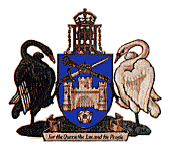 Protection of records relevant to the Royal Commission into Natural Disaster Arrangements.Table of ContentsINTRODUCTION	4PURPOSE	4SCOPE	4AUTHORITY	4GUIDELINES FOR USE	4Coverage of authority	5FUNCTIONS THAT MAY GIVE RISE TO RECORDS COVERED BY THIS SCHEDULE	6UPDATING THE RECORDS DISPOSAL SCHEDULE	7ASSISTANCE IN USING THE RECORDS DISPOSAL SCHEDULE	7RELATED LEGISLATION	8DEFINITIONS	9Agency	9Appraisal	9Business Classification Scheme	9Conversion/Converting	9Converted Records	9Digitised Records	9Disposal Action	9Metadata	9Permanent Record	9Principal Officer	10Record	10Recordkeeping System	10Records Disposal Freeze	10Records Disposal Schedule	10Records Management Program	10Retention Period	10Sentenced	10Source Record	10Temporary Record	11Territory Archives	11RECORDS DISPOSAL SCHEDULE	12RECORDS RELEVANT TO THE ROYAL COMMISSION INTO NATURAL DISASTERS	13Records supporting the Royal Commission Terms of Reference	13Records relating to Bushfire events.	15INTRODUCTIONThe Records Disposal Schedule – Protection of Records Relevant to the Royal Commission into Natural Disaster Arrangements is the official authority for the disposal of these ACT Government Records. It is one of a series of records disposal schedules authorised by the Director of Territory Records in accordance with the provisions of the Territory Records Act 2002. It is used in conjunction with other Territory records disposal schedules.PURPOSEThe purpose of this Records Disposal Schedule is to suspend the application of all other records disposal schedules where they apply to records created or maintained by ACT Government Agencies that may be of relevance to the Commonwealth Government’s Royal Commission into Natural Disaster Arrangements. SCOPEThis Records Disposal Schedule applies to records created or maintained by ACT Government Agencies. It also applies to consultants, contractors and other third parties undertaking functions on behalf of ACT Government Agencies. It applies to records in any format, including electronic records.AUTHORITYThe Director of Territory Records, in consultation with stakeholders and the Territory Records Advisory Council, has approved this Records Disposal Schedule. Officers using records disposal schedules should be aware that the authorisations for disposal are given in terms of the Territory Records Act 2002 only. Officers must not dispose of records in contravention of this Records Disposal Schedule or other requirements such as when records are required for legal proceedings. This Records Disposal Schedule will remain in force until the Director of Territory Records withdraws it from use. Subsequent records disposal schedules do not supersede this Schedule unless this is specifically indicated in the later schedule. GUIDELINES FOR USEA records disposal schedule generally specifies retention periods: that is, how long records are to be retained by the agency before being destroyed or retained as Territory Archives. This Schedule acts to suspend any previously authorised retention periods for records that are of a type described in this Schedule. An agency must not dispose of any records where it is aware of possible legal action for which the records may be required as evidence or if there is a current records disposal freeze in effect.Records disposal schedules are designed to be applicable to all ACT Government records regardless of titling conventions used, so that records which have not been titled using the terminology represented by a records disposal schedule may still be sentenced with relative ease.This records disposal schedule is intended to highlight disposal classes that may still require protection in accordance with the findings of the Royal Commission into Natural Disaster Arrangements. Identified classes focus on those that are likely to contain personal records, complaints, investigations, and the appointment and delegation of administrative powers.It is important to note that this list is not exhaustive. The destruction of any record meeting the characteristics described in this Schedule is not currently authorised, regardless of whether it is has been classified using the function and activity descriptors below. It is also important to note that inclusion of a disposal class in this list does not mean that destruction of all records classifiable under these descriptors is suspended. The identified functions, activities and classes list is indicative only, and only records having the characteristics set out in the disposal classes of this Schedule are required to be retained beyond their usual retention period. Records of the functions, activities and classes below which do not meet the specific characteristics of this Schedule may be disposed of as authorised by the relevant existing records disposal schedules. Coverage of authorityThe Records Disposal Schedule – Protection of records relevant to the Royal Commission into Natural Disaster Arrangements:covers all ACT Government records;is intended to be used in conjunction with other Territory records disposal schedules;suspends the application of any other authorised records disposal schedule for records that meet the characteristics set out in this Schedule; is applicable to all relevant records regardless of when they were created; andis applicable to records created and maintained in any format.FUNCTIONS THAT MAY GIVE RISE TO RECORDS COVERED BY THIS SCHEDULEUPDATING THE RECORDS DISPOSAL SCHEDULERecords disposal schedules are reviewed and updated from time to time. For suggested amendments or alterations to this schedule please contact the Territory Records Office.ASSISTANCE IN USING THE RECORDS DISPOSAL SCHEDULEAgencies requiring any assistance in the interpretation or implementation of any records disposal schedule are encouraged to contact the Territory Records Office.RELATED LEGISLATIONThe following legislation may be related to the record classes covered by this Records Disposal Freeze. Records may be subject to additional legislation listed in Records Disposal Freezes upon the lifting of this freeze:Royal Commissions Act 1991Territory Records Act 2002DEFINITIONSAgencyAs defined in the Territory Records Act 2002.AppraisalThe process of evaluating business activities to:determine which Records need to be captured;determine how long the Records need to be kept to meet business needs; andmeet the requirements of organisational accountability and community expectations.Business Classification SchemeA hierarchical scheme for identifying and defining the functions, activities and transactions an agency performs in the conduct of its business, and the relationships between them.Conversion/ConvertingThe act of converting a Source Record from one format to another, for example by digitising, resulting in a Converted Record.Converted RecordsThe copy of the record resulting from the conversion (compare source record). For example, the digitised or microfilm copy of a paper record.Digitised RecordsConverted Records that are in a digital format.Disposal ActionThe direction relating to disposal or retention of a Record that applies to a Record once it has been sentenced, including any conditions about the necessary Retention Period and perquisites for disposal.MetadataStructured or semi-structured information, which enables the creation, management, and use of records through time and within and across domains.Permanent RecordA record that has been sentenced under a Records Disposal Schedule so that the applicable Disposal Action is Retain as Territory Archives. Permanent Records are considered of archival value to the Territory and may not be destroyed.Principal OfficerAs defined in the Territory Records Act 2002RecordAs defined in the Territory Records Act 2002Recordkeeping SystemAn information system that captures, maintains and provides access to records over time. While the term is often associated with computer software, the term ‘Recordkeeping System’ also encompasses policies, procedures, practices and resources that are applied within an Agency to ensure that full and accurate records of business activity are made and kept.Records Disposal FreezeWhen the Director of Territory Records temporarily suspends the approval of all or part of a Records Disposal Schedule.Records Disposal ScheduleA document approved by the Director of Territory Records, in accordance with section 19 of the Territory Records Act 2002, which sets out the types of Records created or received by an Agency and how long these Records must be retained by the Agency.Records Management ProgramA document setting out the means by which an Agency must manage its Records that complies with section 16 of the Territory Records Act 2002 and is approved in accordance with section 17 of the Territory Records Act 2002.Retention PeriodThe period of time during which an Agency must retain a Record, as specified in the relevant Records Disposal Schedule.SentencedThe process of applying appraisal decisions to individual records by determining the part of a Records Disposal Schedule that applies to the record and assigning a retention period consistent with that part.Source RecordThe Record that is being converted into another format. For example, the paper Record that is being digitised.Temporary RecordA Record that has been sentenced under a Records Disposal Schedule so that the applicable Disposal Action is something other than Retain as Territory Archives, and therefore the Record may be destroyed after the relevant Retention PeriodTerritory ArchivesRecords considered of archival value to the Territory, which, in order to be preserved for the benefit of present and future generation, may not be destroyed. All Records Sentenced with the applicable Disposal Action being Retain as Territory Archives are Permanent Records.RECORDS DISPOSAL SCHEDULERECORDS RELEVANT TO THE ROYAL COMMISSION INTO NATURAL DISASTERSRecords supporting the Royal Commission Terms of ReferenceRecords relating to Bushfire events.Disaster Recovery (Human Services)Emergency AwarenessEmergency ManagementEnvironmental ManagementGovernment and Stakeholder RelationsInformation and Communications TechnologyLand Development RecordsLand, Planning and BuildingParks, Reserves and Public PlacesPopulation Health Care Management and ControlProperty Equipment and FleetRoad and Rail ManagementSecurity CoordinationTraffic and TransportWaste ManagementWater ManagementEntry No.Description of RecordsDisposal ActionGE10.GE1.001*GE10.GE1.001*Records relevant to Royal Commission into Natural Disaster Arrangements terms of reference. Includes relevant records relating to:a.	the responsibilities of, and coordination between, the Commonwealth and State, Territory and local Governments relating to preparedness for, response to, resilience to, and recovery from, natural disasters, and what should be done to improve these arrangements, including with respect to resource sharing;b.	Australia’s arrangements for improving resilience and adapting to changing climatic conditions, what actions should be taken to mitigate the impacts of natural disasters, and whether accountability for natural disaster risk management, preparedness, resilience and recovery should be enhanced, including through a nationally consistent accountability and reporting framework and national standards;c.	whether changes are needed to Australia’s legal framework for the involvement of the Commonwealth in responding to national emergencies, including in relation to the following:i.	thresholds for, and any obstacles to, State or Territory requests for Commonwealth assistance;ii.	whether the Commonwealth Government should have the power to declare a state of national emergency;iii.	how any such national declaration would interact with State and Territory emergency management frameworks;iv.	whether, in the circumstances of such a national declaration, the Commonwealth Government should have clearer authority to take action (including, but without limitation, through the deployment of the Australian Defence Force) in the national interest;d.	any relevant matter reasonably incidental to a matter referred to in paragraphs (a) to (c).e.	the findings and recommendations (including any assessment of the adequacy and extent of their implementation) of other reports and inquiries that you consider relevant, including any available State or Territory inquiries relating to the 2019-2020 bushfire season, f.	ways in which Australia could achieve greater national coordination and accountability — through common national standards, rule-making, reporting and data-sharing — with respect to key preparedness and resilience responsibilities, including for the following:i.	land management, including hazard reduction measures;ii.	wildlife management and species conservation, including biodiversity, habitat protection and restoration;iii.	land-use planning, zoning and development approval (including building standards), urban safety, construction of public infrastructure, and the incorporation of natural disaster considerations;g.	any ways in which the traditional land and fire management practices of Indigenous Australians could improve Australia’s resilience to natural disasters.Destruction not currently authorisedEntry No.Description of RecordsDescription of RecordsDisposal ActionGE10.GE2.001*GE10.GE2.001*GE10.GE2.001*GE10.GE2.001*Records relating to bushfire events, including but not limited to the following::Policy and advice relating to preparations for bushfire events throughout the ACT and nearby regionsPolicy and advice relating to the response to bushfire events throughout the ACT and nearby regionsBushfire forecast and prediction, including long term climate forecastingAirplane Fleet contracts, management and operationsBushfire Mitigation strategy and arrangements – policy, planning, prescribed burn permits, land use arrangements, lease requirements & enforcementEmergency response requests & reports, including traffic management & road closuresAir Quality testing and public advicePublic health advice and communicationsPublic alert system, including management of website, apps and data sharing with public and interstate agenciesfindings and recommendations of previous relevant reports and inquiries.Destruction not currently authorised